                                          	                                                Mẫu (Form) NC2	                   Ban hành kèm theo thông  tư  số     /2023/TT-BCA	                                                    ngày     tháng     năm  2023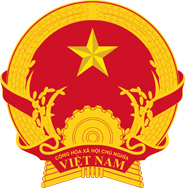 Thuyết minh:- Kích thước: 12,5 cm x 17 cm.- Nền hoa văn màu hồng nhẹ.- (1) Vùng để in ảnh hoặc dán ảnh (nền trắng, kích thước: 4 cm x 6 cm, không có khung viền).- (2) Vùng để in dòng ICAO (nền trắng, kích thước: 10,5 cm x 3 cm, không có khung viền).- Trường hợp sử dụng ảnh dán, cần dán màng mỏng bảo vệ